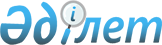 Қазақстан Республикасы Денсаулық сақтау министрінің міндетін атқарушының кейбір бұйрықтарына өзгерістер мен толықтырулар енгізу туралыҚазақстан Республикасы Денсаулық сақтау және әлеуметтік даму министрінің 2015 жылғы 29 мамырдағы № 417 бұйрығы. Қазақстан Республикасы Әділет министрлігінде 2015 жылғы 2 шілдеде № 11531 тіркелді.
      "Халық денсаулығы мен денсаулық сақтау жүйесі туралы" 2009 жылғы 18 қыркүйектегі Қазақстан Республикасы Кодексінің 7-бабы 1-тармағының 6)-тармақшасына, 162-бабының 5-тармағына, 164-бабының 2-тармағына және 166-бабының 1-тармағына сәйкес БҰЙЫРАМЫН:
      1. Осы бұйрыққа қосымшаға сәйкес өзгерістер мен толықтырулар енгізілетін Қазақстан Республикасы Денсаулық сақтау министрінің м.а. кейбір бұйрықтарының тізілімі бекітілсін. 
      2. Қазақстан Республикасы Денсаулық сақтау және әлеуметтік даму министрлігінің Медициналық көмекті ұйымдастыру департаменті заңнамамен белгіленген тәртіпте:
      1) осы бұйрықтың Қазақстан Республикасы Әділет министрлігінде мемлекеттік тіркелуін;
      2) осы бұйрықты Қазақстан Республикасы Әділет министрлігінде мемлекеттік тіркегеннен кейін күнтізбелік он күн ішінде оны мерзімдік баспа басылымдарында және "Әділет" ақпараттық-құқықтық жүйесінде ресми жариялауға жіберуді;
      3) осы бұйрықты Қазақстан Республикасының Денсаулық сақтау және әлеуметтік даму министрлігінің интернет-ресурсында орналастыруды қамтамасыз етсін.
      3. Осы бұйрықтың орындалуын бақылау Қазақстан Республикасының Денсаулық сақтау және әлеуметтік даму вице-министрі А.В. Цойға жүктелсін.
      4. Осы бұйрық оның алғашқы ресми жарияланған күнінен кейін он күнтізбелік күн ішінде қолданысқа енгізіледі. Өзгерістер мен толықтырулар енгізілетін Қазақстан Республикасы Денсаулық сақтау министрінің міндетін атқарушының кейбір бұйрықтарының тізбесі
      1. Күші жойылды – ҚР Денсаулық сақтау министрінің 20.10.2020 № ҚР ДСМ - 140/2020 (алғашқы ресми жарияланған күнінен кейін күнтізбелік он күн өткен соң қолданысқа енгізіледі) бұйрығымен.
      2. Күші жойылды – ҚР Денсаулық сақтау министрінің 15.04.2019 № ҚР ДСМ-34 (алғашқы ресми жарияланған күнінен кейін күнтізбелік он күн өткен соң қолданысқа енгізіледі) бұйрығымен.
      3. Күші жойылды – ҚР Денсаулық сақтау министрінің 15.04.2019 № ҚР ДСМ-34 (алғашқы ресми жарияланған күнінен кейін күнтізбелік он күн өткен соң қолданысқа енгізіледі) бұйрығымен.
      4. Күші жойылды - ҚР Денсаулық сақтау министрінің 21.06.2022 № ҚР ДСМ-55 (алғашқы ресми жарияланған күнінен кейін күнтізбелік он күн өткен соң қолданысқа енгізіледі) бұйрығымен. Қанның, оның компоненттері мен препараттарының номенклатурасы
      Ескерту. 1-қосымшаның күші жойылды – ҚР Денсаулық сақтау министрінің 20.10.2020 № ҚР ДСМ - 140/2020 (алғашқы ресми жарияланған күнінен кейін күнтізбелік он күн өткен соң қолданысқа енгізіледі) бұйрығымен. Қанды және оның компоненттерін дайындау, қайта өңдеу, сақтау, өткізу қағидалары
      Ескерту. 2-қосымшаның күші жойылды – ҚР Денсаулық сақтау министрінің 20.10.2020 № ҚР ДСМ - 140/2020 (алғашқы ресми жарияланған күнінен кейін күнтізбелік он күн өткен соң қолданысқа енгізіледі) бұйрығымен.
      Ескерту. 3-қосымшаның күші жойылды – ҚР Денсаулық сақтау министрінің 20.10.2020 № ҚР ДСМ - 140/2020 (алғашқы ресми жарияланған күнінен кейін күнтізбелік он күн өткен соң қолданысқа енгізіледі) бұйрығымен.
      Ескерту. 4-қосымшаның күші жойылды – ҚР Денсаулық сақтау министрінің 15.04.2019 № ҚР ДСМ-34 (алғашқы ресми жарияланған күнінен кейін күнтізбелік он күн өткен соң қолданысқа енгізіледі) бұйрығымен.
      Ескерту. 5-қосымшаның күші жойылды – ҚР Денсаулық сақтау министрінің 15.04.2019 № ҚР ДСМ-34 (алғашқы ресми жарияланған күнінен кейін күнтізбелік он күн өткен соң қолданысқа енгізіледі) бұйрығымен.
      Ескерту. 6-қосымшаның күші жойылды – ҚР Денсаулық сақтау министрінің 15.04.2019 № ҚР ДСМ-34 (алғашқы ресми жарияланған күнінен кейін күнтізбелік он күн өткен соң қолданысқа енгізіледі) бұйрығымен.
					© 2012. Қазақстан Республикасы Әділет министрлігінің «Қазақстан Республикасының Заңнама және құқықтық ақпарат институты» ШЖҚ РМК
				
Министр
Т.ДүйсеноваҚазақстан Республикасы
Денсаулық сақтау және
әлеуметтік даму министрінің
2015 жылғы 29 мамырдағы
№ 417 бұйрығына қосымшаӨзгерістер мен толықтырулар
енгізілетін Қазақстан Республикасы
Денсаулық сақтау министрінің
міндетін атқарушының кейбір
бұйрықтарының тізбесіне 1-қосымшаӨзгерістер мен толықтырулар
енгізілетін Қазақстан Республикасы
Денсаулық сақтау министрінің
міндетін атқарушының кейбір
бұйрықтарының тізбесіне 2-қосымшаӨзгерістер мен толықтырулар
енгізілетін Қазақстан Республикасы
Денсаулық сақтау министрінің
міндетін атқарушының кейбір
бұйрықтарының тізбесіне 3-қосымшаӨзгерістер мен толықтырулар
енгізілетін Қазақстан Республикасы
Денсаулық сақтау министрінің
міндетін атқарушының кейбір
бұйрықтарының тізбесіне 4-қосымшаӨзгерістер мен толықтырулар
енгізілетін Қазақстан Республикасы
Денсаулық сақтау министрінің
міндетін атқарушының кейбір
бұйрықтарының тізбесіне 5-қосымшаӨзгерістер мен толықтырулар
енгізілетін Қазақстан Республикасы
Денсаулық сақтау министрінің
міндетін атқарушының кейбір
бұйрықтарының тізбесіне 6-қосымша